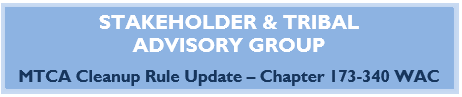 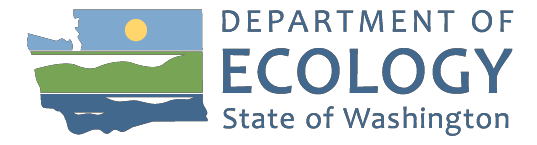 Stakeholder & Tribal Advisory Group (STAG)Discussion Meeting No. 2 Draft AgendaCleanup Rule Update AO#18-09, Chapter 173-340 WACFriday, September 30, 20228:30 am – 12 noon, with optional 12:00 – 1:00 pm brown bagVia Zoom (link below)Ross Strategic and Ecology ContactsSTAG website: https://www.ezview.wa.gov/site/alias__1988/37514/overview.aspxPURPOSE AND OBJECTIVESDiscuss significant proposed changes to the MTCA Cleanup Rule with STAGUnderstand any STAG concerns and answer STAG questionsTIMETOPICSPEAKER8:30 – 8:45 am(15 minutes)Welcome, Getting StartedMeeting purposeReview last meeting Review today’s agendaFacilitator8:45 – 9:10 am(25 minutes)Question 2: Site Hazard Assessment and Ranking ProcessIntroduction by EcologyDiscussion by STAGTakeawaysReference Question 2 in briefing paperFacilitatorSTAGClint Stanovsky & Michael Feldcamp9:10 – 9:35 am(25 minutes)Discussion of STAG-identified TopicsRule to guidanceOther identified topics (if time)FacilitatorSTAGClint Stanovsky & Michael Feldcamp9:35 – 9:45 am(10 minutes)BREAK9:45 – 10:10 am(25 minutes)Question 3: Program Planning and AssessmentIntroduction by EcologyDiscussion by STAGTakeawaysReference Question 3 in briefing paperFacilitatorSTAGClint Stanovsky & Michael Feldcamp10:10 – 10:35 am (25 minutes)Question 4: Environmental Justice in Program PlanningIntroduction by EcologyDiscussion by STAGTakeawaysReference Question 4 in briefing paperFacilitatorSTAGClint Stanovsky, Michael Feldcamp, Millie Piazza, & Courtney Cecale10:35 – 10:45 am(10 minutes)BREAK10:45 – 11:10 am (25 minutes)Question 5: Environmental Justice in Remedy SelectionIntroduction by EcologyDiscussion by STAGTakeawaysReference Question 5 in briefing paperFacilitatorSTAGClint Stanovsky, Michael Feldcamp, Millie Piazza, & Courtney Cecale 11:10 – 11:35 am(25 minutes)Discussion of STAG-identified TopicsIntroductionDiscussion by STAGTakeawaysFacilitatorSTAGClint Stanovsky & Michael Feldcamp11:35 – 11:50 am(15 minutes)Public commentsPlease limit your comments to 3 minutes.We will adjust meeting times as needed to ensure all commenters have an opportunity to speak.FacilitatorPublic11:50 – 12:00 pm(10 minutes)Closing remarks Wrap upAssignmentsFeedbackFacilitator12:00 pmAdjourn12:00 – 1:00 pmOptional: Brown Bag Lunch with Ecology staff to continue discussionEcology staffZoom Meeting Information Public participantsFor public participants, please register in advance to join the Zoom webinar on Sep 30, 2022, 8:30 am, at https://www.zoomgov.com/webinar/register/WN_wgzr0wNWRUOLGf45JNxzOQ 
(Please note: Zoom link says 8 am but meeting will start at 8:30 am) After registering, you will receive a confirmation email containing information about joining the webinar.NameRoleOrganizationEmailPhoneElizabeth McManusSTAG Facilitation TeamRoss Strategicemcmanus@rossstrategic.com206-890-9286Lissette Halle PalestroSTAG Facilitation TeamRoss Strategiclpalestro@rossstrategic.com206-447-1805Sarah WollwageSTAG Project ManagerEcologysarah.wollwage@ecy.wa.gov360-481-9101Clint StanovskyCleanup Rulemaking LeadEcologyclinton.stanovsky@ecy.wa.gov360-742-9703Michael FeldcampSenior Policy AnalystEcologymichael.feldcamp@ecy.wa.gov360-791-9390Kris GrinnellInformation & Policy Section ManagerEcologykristopher.grinnell@ecy.wa.gov360-407-7382Valerie BoundCentral Regional Office Section ManagerEcologyvalerie.bound@ecy.wa.gov360-901-7107